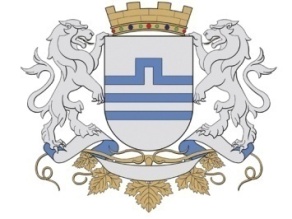 CRNA GORAGLAVNI GRAD - PODGORICAS K U P Š T I N A  ODBOR ZA IZBOR I IMENOVANJABroj: 02-016/23-990Podgorica, 29. septembar 2023. godineNa osnovu člana 34 stav 3 Odluke o osnivanju Društva sa ograničenom odgovornošću Lokalni javni emiter "Radio televizija Podgorica" ("Sl.list Crne Gore - opštinski propisi", br. 9/20 i 37/23), Odbor za izbor i imenovanja Skupštine Glavnog grada - Podgorice, na sjednici održanoj  29. septembra 2023. godine, objavljuje:LISTU BLAGOVREMENIH I POTPUNIH PREDLOGA KANDIDATA ZA ČLANOVE SAVJETA DRUŠTVA SA OGRANIČENOM ODGOVORNOŠĆU LOKALNI JAVNI EMITER  "RADIO TELEVIZIJA PODGORICA"                                                                                                        PREDSJEDNIK ODBORA ,                                                                                                           mr Vasilije ČarapićREDNI BROJOVLAŠĆENI PREDLAGAČI IME I PREZIME KANDIDATABROJ PREDLAGAČA1.ADVOKATSKA KOMORA CRNE GOREALEKSANDAR ĐURIŠIĆ          1 predlagač2.SINDIKATI  KOJI SU ZASTUPLJENI U SOCIJALNOM SAVJETU1.MIODRAGBUJIŠIĆ2.TATJANA DŽUDOVIĆ-  Unija slobodnih sindikata Crne Gore,         1 predlagač-  Savez sindikata Crne Gore,         1 predlagač